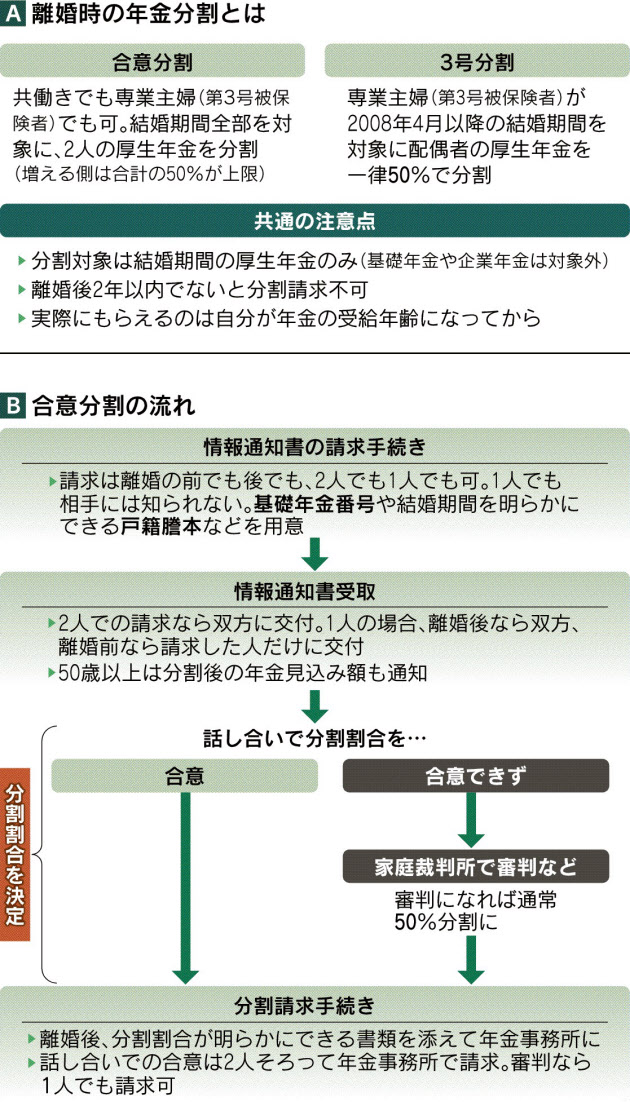 この画像を閉じる